Участвуем в конкурсе«Любимый ребенок – самый яркий»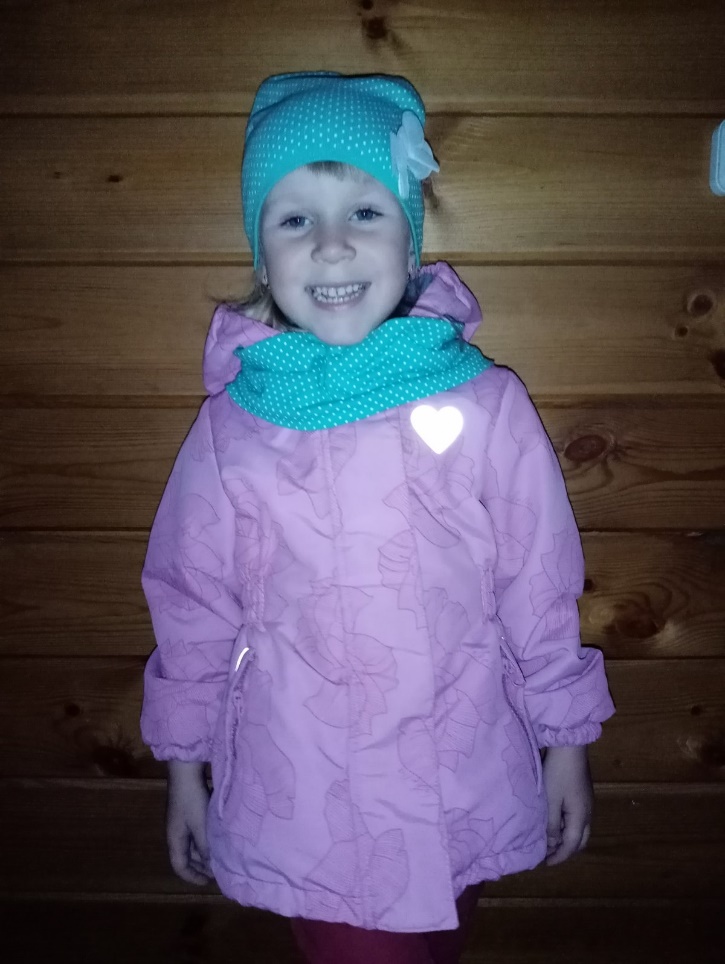 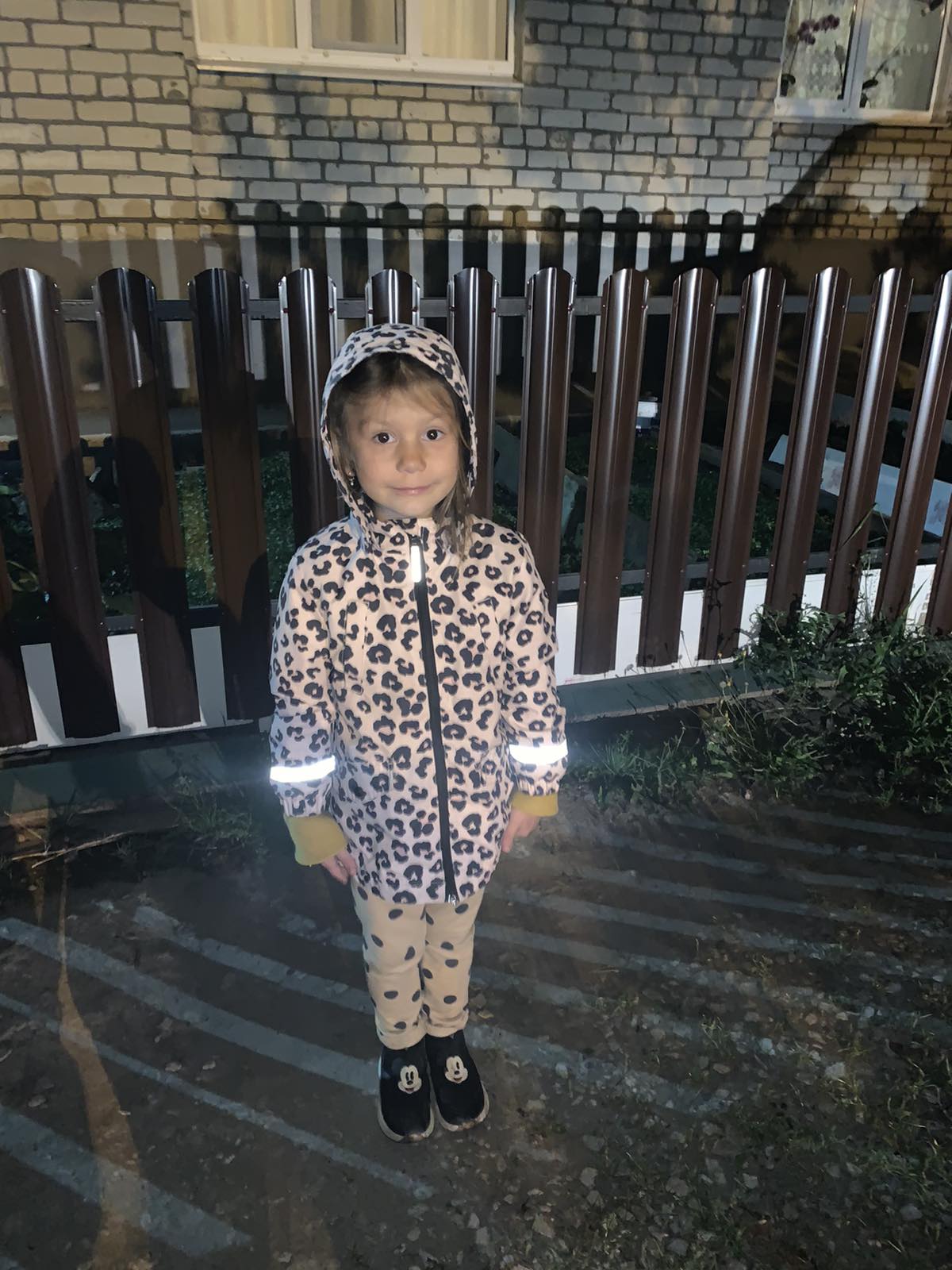 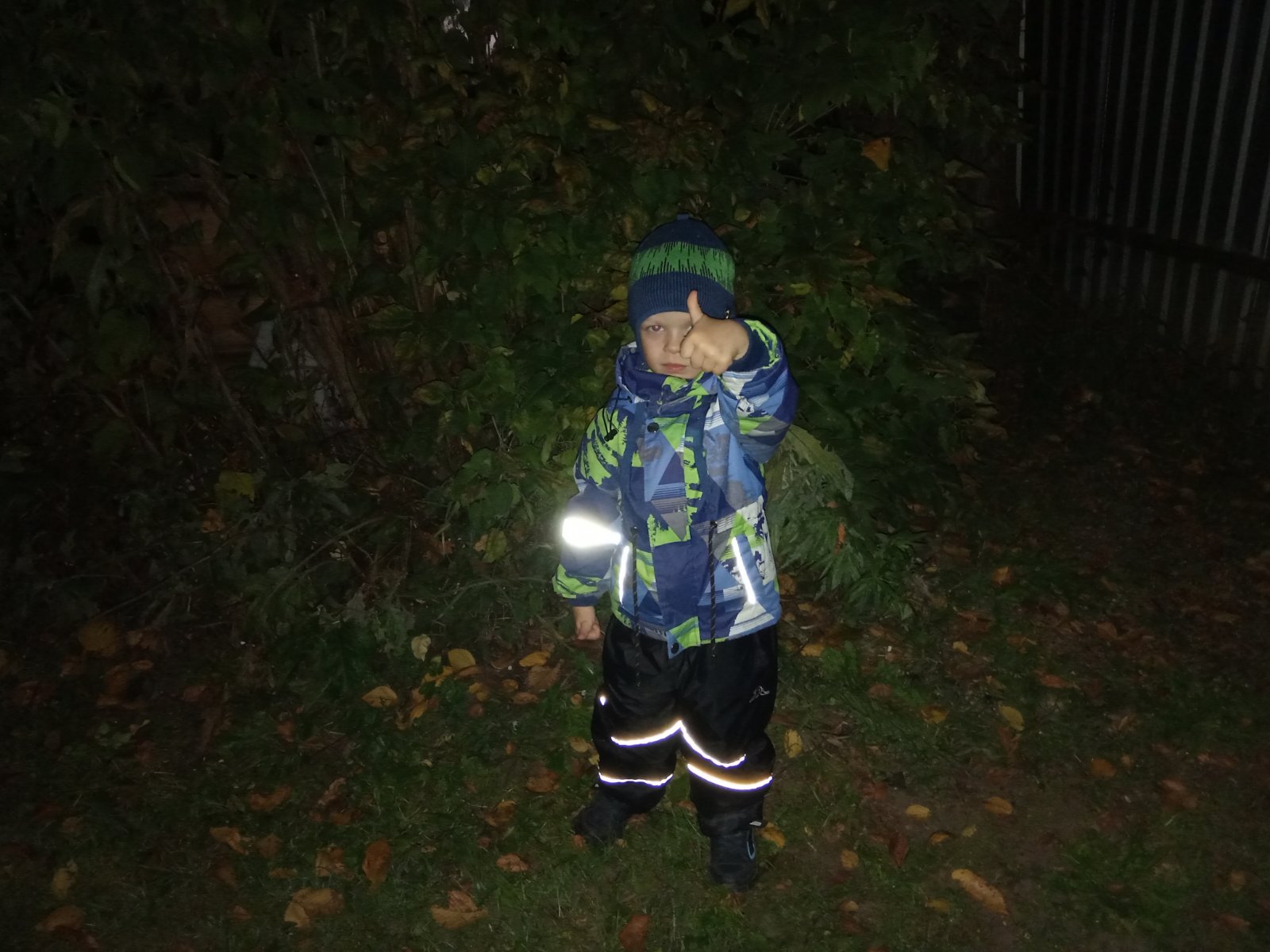 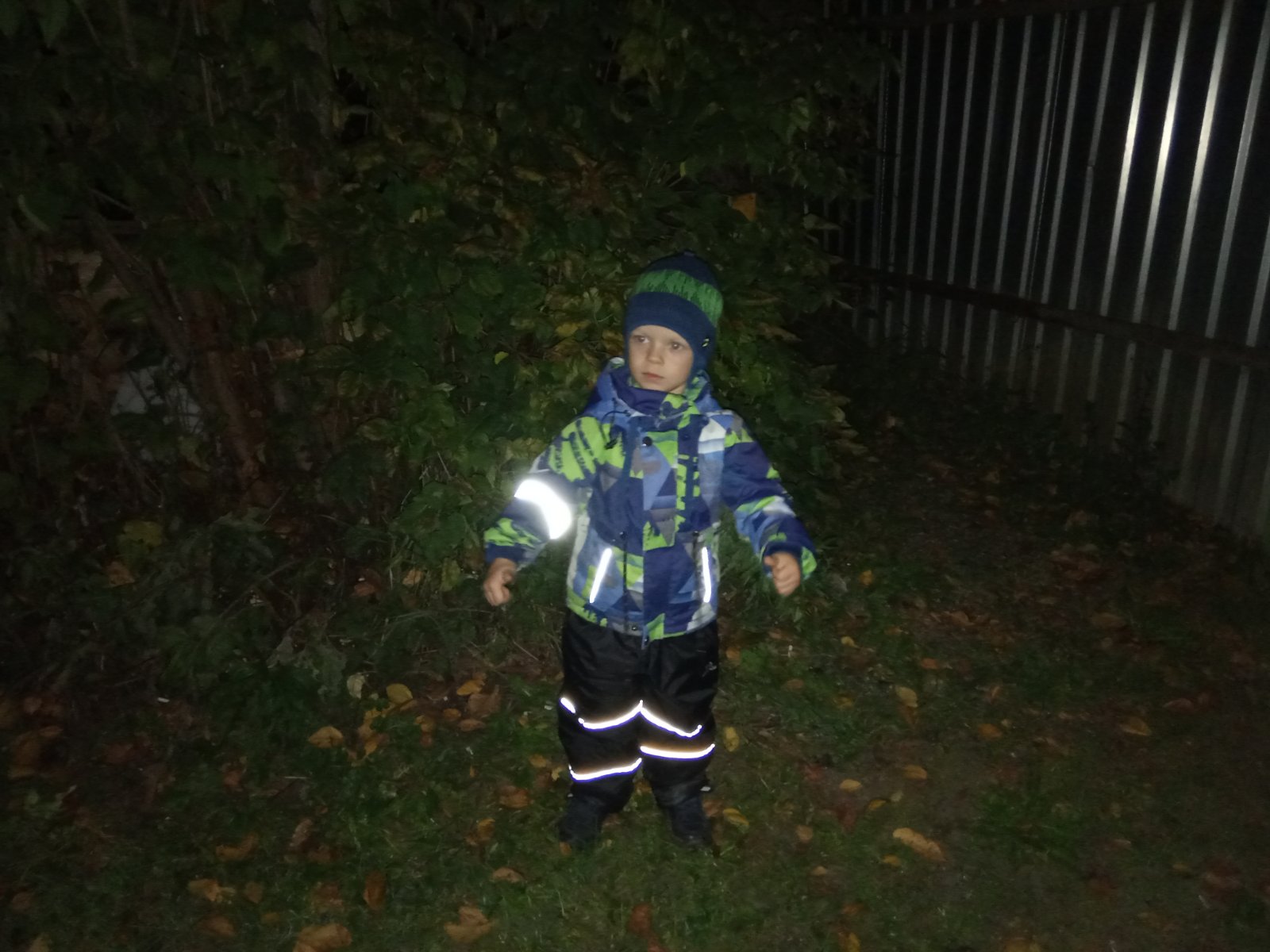 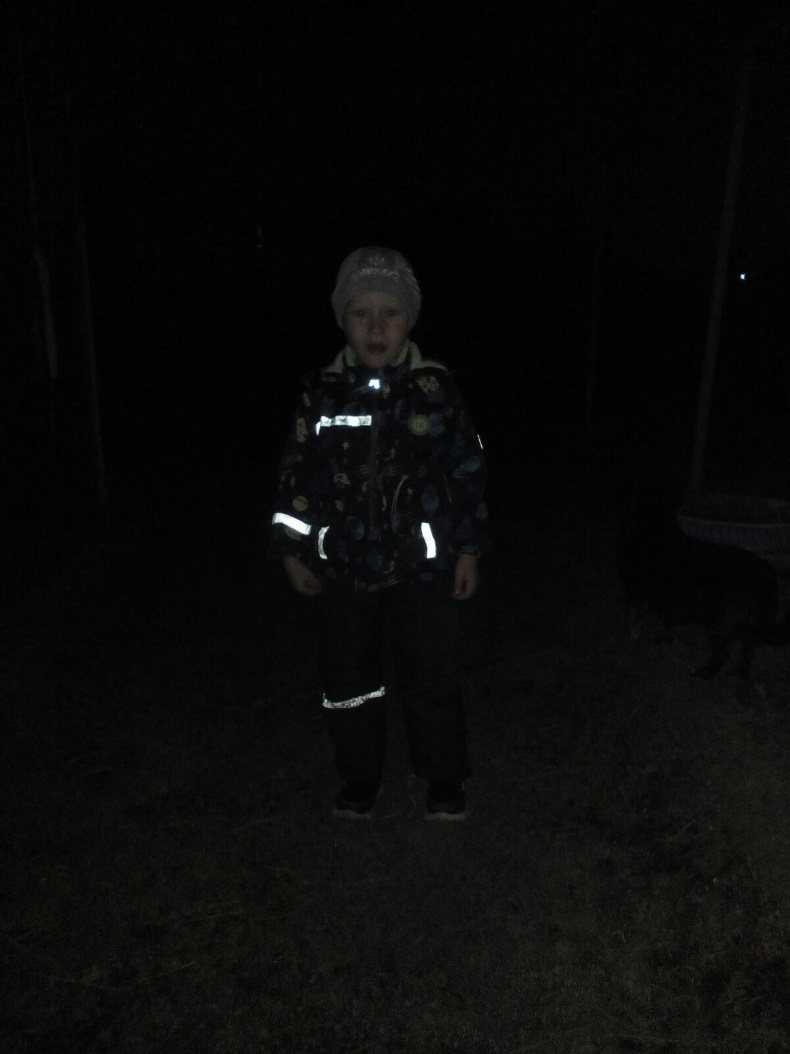 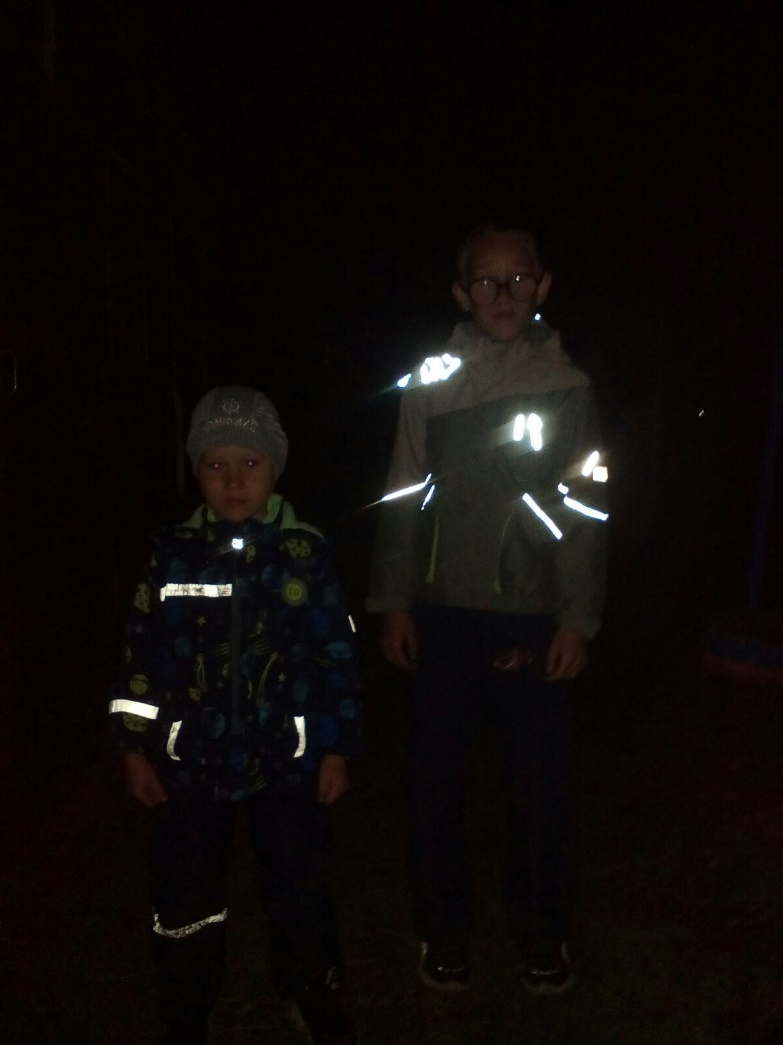 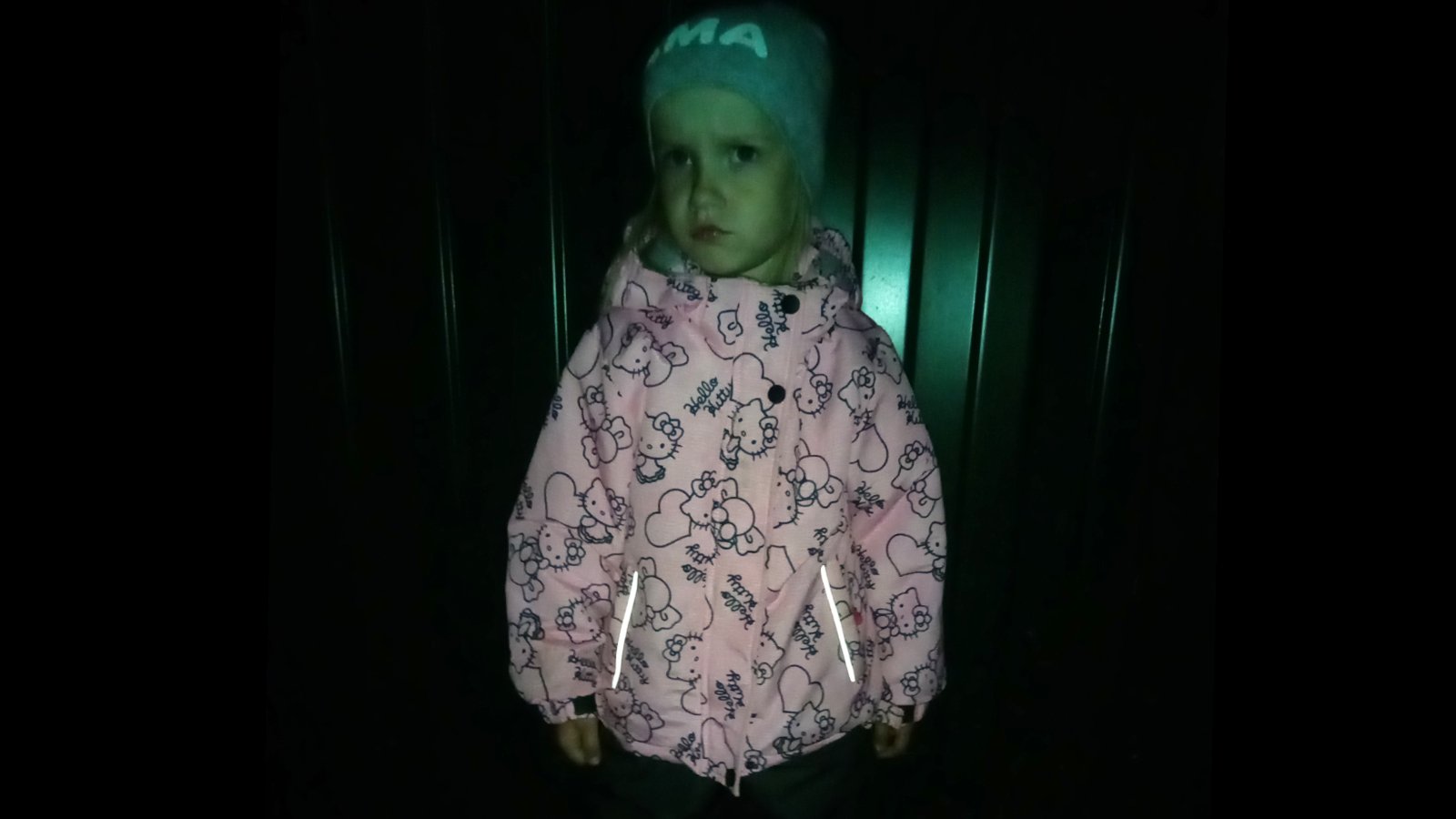 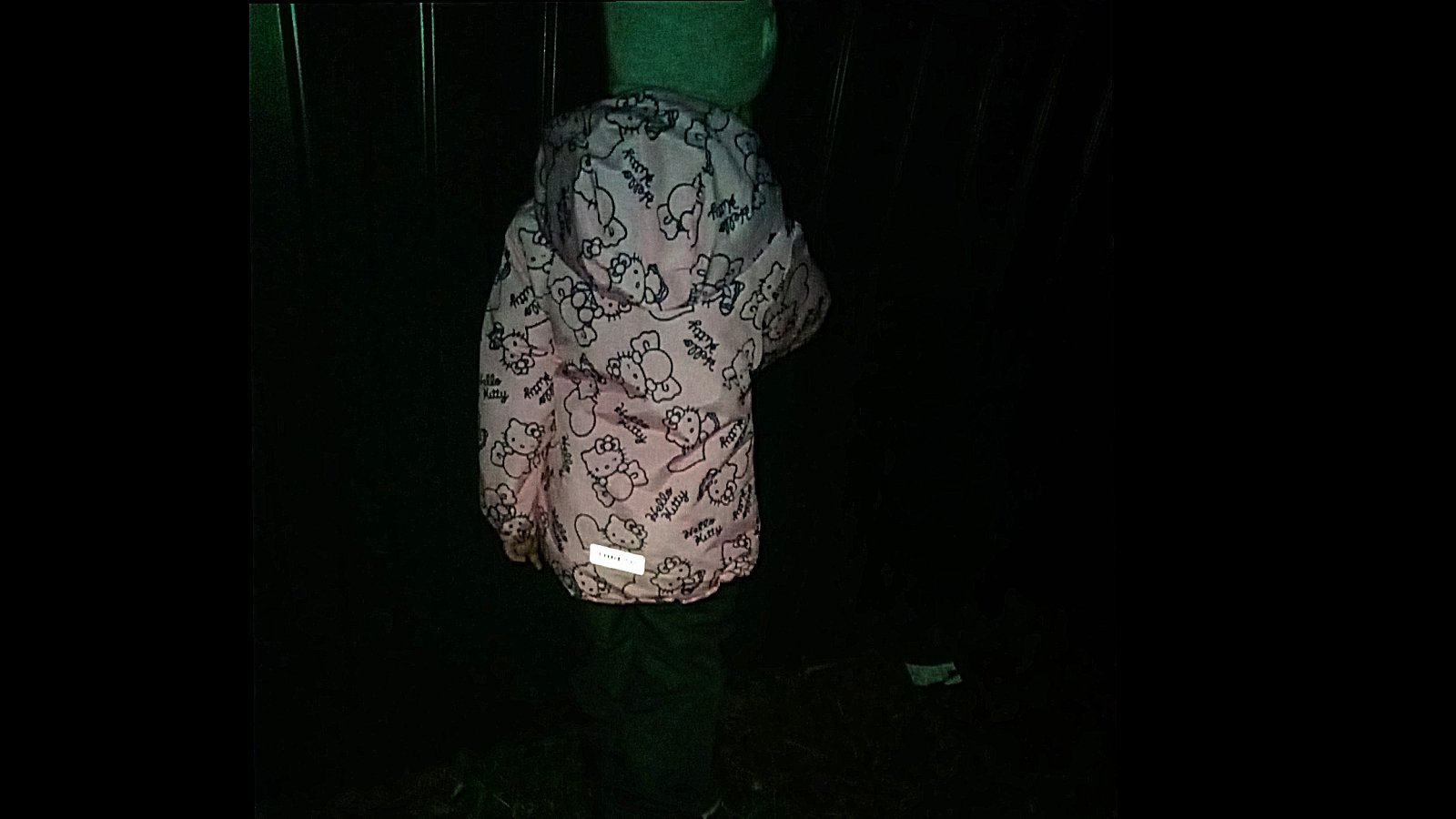 